L’ESQUELET HUMÀ: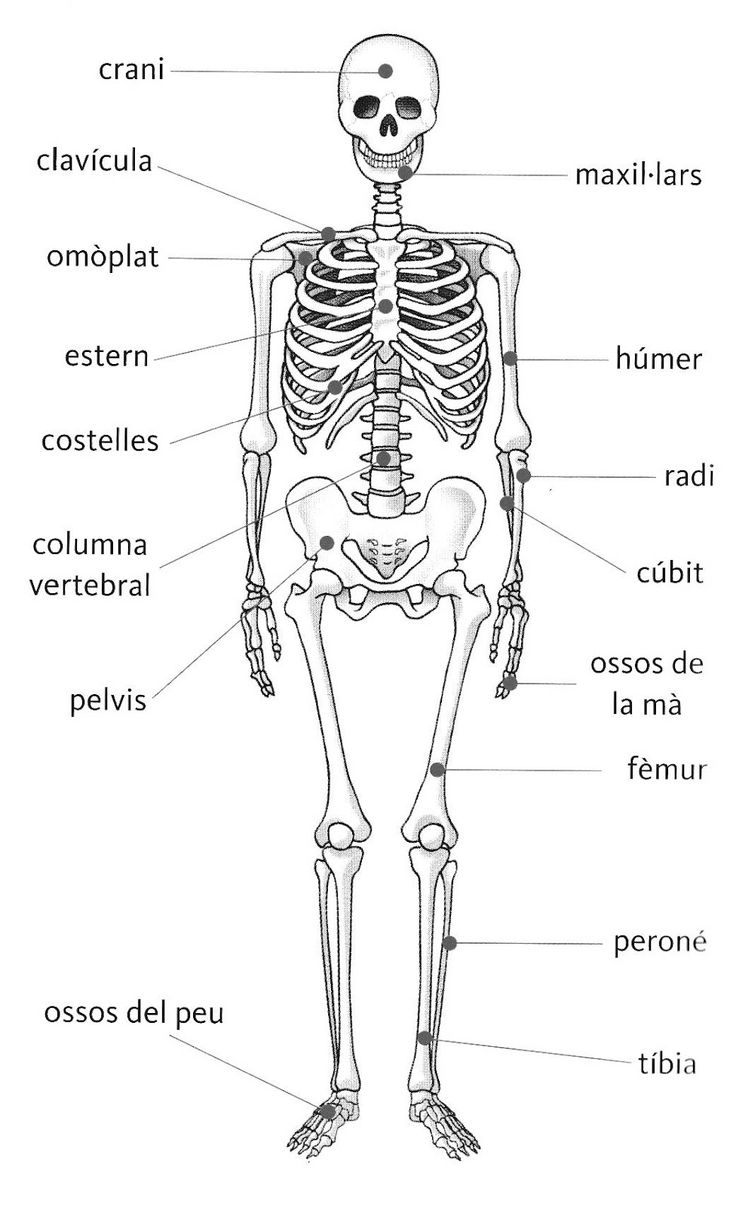 Ara et toca col·locar els ossos al seu lloc:POSA UNA FLETXA INDICANT EL LLOC QUE OCUPA.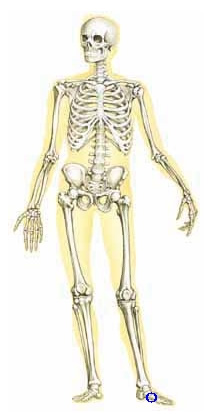 ARA REALITZA AQUEST JOC:https://wordwall.co.uk/activity/ymegI MIRA AQUEST VIDEO:https://www.youtube.com/watch?v=_mJe1MaVzMQBona feina.OMÒPLATCLÀVICULACOSTELLESESTERNRADICÚBICCRANIHÚMERCOLUMNA VERTEBRALPELVISFÈMURTÍBIAPERONÉ